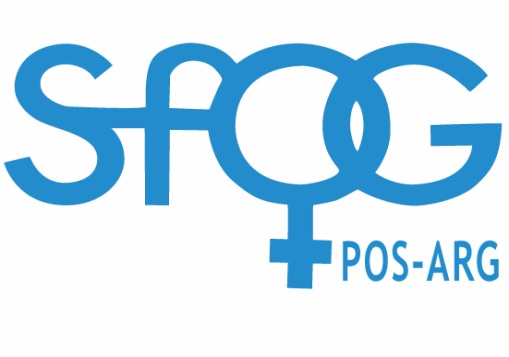 Protokoll fört vid POS-ARG höstmöte 2015 11 26Närvarande: Ana-Maria Withmer Jacobsson, Cornelia Liebau, Elsa-Lena Ryding  , Eva Henning , Helga Sjöström, Katri Nieminen, Petra Bygdevall, Susanne Lindgren,  Ulla Björklund, Lena Moegelin, Lena Holzman, Michelle Ek, AnnChristine Nilsson, Lovis Balushev, Karin Wahlberg, Karin Jerhamre Sund, Anna Karin Duvald,Anna Linda KarlssonOrdförande Lena Moegelin hälsar välkomna Deltagarna presenterar sig.1.	Föregående mötesprotokoll Protokollet godkännes.2.	Tips från landet runt:                 Lovis berättar om hur hon på barnkliniken där hon randat sig noterat att personalen efter                                             arbetspass går igenom hur dagen förlöpt . Något vi kanske alla skulle må bra av på våra kliniker?                   Katri har liknande erfarenhet vid jour rapport där det fungerat .                    Katri rekommenderar kursen i motiverande samtalsteknik .  3.           SFOG: styrelsenytt, SFOG-veckan, Verksamhetschefsmötet                  Inget att rapportera från Riks ARG .                 Inga remisser har inkommit från SFOGs styrelse                  Deltagare på SFOG veckan ger info om diskussioner  som berört  hur man kan minska sectio                  frekvensen . Mer närvaro på rummen hos de födande togs upp .                   Induktionsmetoder var också ett ämne på SFOG veckan , ännu  finns inget konsensus  i landet  .                  Gå in på SFOGs hemsida , där finns powerpoints från flertal av de föreläsningar som hölls .Info från styrelsen:Jävsdeklarationer skall lämnas in enligt SFOG styrelserekommendation.4.       SFOG-Kurser: Rapport från kurser 2015, planer till våren och hösten 2016                 Kurser som hållits 2015:       Mindfull communication,internationell kurs på  engelska  , 20 deltagare. Uppskattat, flera verksamhets        chefer var med på kursen. Deltagare från Holland Tyskland England Sydafrika       Sexologikurs hälften av deltagarna  ST läkare / hälften specialister       Hjärta hjärna kön: överlag nöjda deltagare       Planerade kurser 2016:      Förlossningsrädsla 1-2 februari                 10 - 13 / 5 Kurs Mindfullnes. Sprid gärna info ang  kursen . Kända personer inom området kommer                tillresta för att bidra med sin kunskap.                 22-25 / 5  Sexologi kurs                 v 39 kurs hjärna hjärta kön må-ons direkt därefter internat torsdag och fredag för att utarbeta SFOG                 kurser till SFOG med början tidigast 2017 .                 Den 7 januari är sista datum att lämna förslag på kurser till hösten 2016 . Se SFOGs hemsida.                 Om ni lämnar förslag, kontrollera att texten stämmer med det ni avsett . Detta har vid enstaka                 tidigare tillfällen blivit på annat sätt än man tänkt .5.           Framtida SFOG kurser för ST läkarna                Rapport om:                Möjlighet finns att söka ekonomiska medel från ARGUS för internat där ST kurser organiseras och                   formas.                ST utbildningen: kurser skall ges i SFOG:s regi som alla ST läkare ska gå.                 Kansliet administrerar kurserna och ger Arg-grupperna i uppdrag att ta fram kurser.                 Alla ST-läkare ska få möjlighet att gå. 80 platser per år.                 2-3 kurser per år. POS-kursen                 POS- perspektivet kommer finnas med i många kurser, dock är vi huvudansvariga för en kurs:                 Psykosocial gynekologi och obstetrik samt sexologi                  Intresse att arbeta med utveckling av kursen: Lovis, Ann Christine, Katri ,Lena H , Lena M, Karin J                Ana Maria, Karin W, Cornelia, Eva H                                                         Vi ska också vara del i följande kurser:                 Komplicerad graviditet                 Följande personer engagerar sig: Katri Nieminen, Lena Holzman, Elsa Lena Ryding,                 Ann-Christine Nilsson, Petra Bygdevall Jonsson                Gynekologisk cancer och screening                Följande personer ska tillfrågas : Angeliqe Flöter Rådestad  och  Karin Bergmark                Vulvasjukdomar /STI                Följande personer engagerar sig: Lena Moegelin, Eva Smith Knutsson ska tillfrågas                Reproduktionsendokrinologi                Följande personer engagerar sig : Lena Holzman , Petra Bygdevall Jonsson                 Lena Moegelin kommer maila ordföranden och sekreterare i resp Arg grupp för att efterhöra vad de                 önskar vi i POS ARG bidrar med.6.	ARG-rapport lägesbeskrivning  	Sexologi rapporten                 Det mesta av materialet har nu inkommit , innan jul  bör allt material finnasRapport FörlossningsrädslaTroligen klar våren 20167.	Falldiskussioner                 Cornelia drar två fall.8.          Övriga frågor, kongresser, litteratur:                 SPUR inspektörer behövs . Kontakta SFOG, Verena Sengspiel  om du har intresse  av att delta.                  ST examen : Elsa Lena Ryding deltar  som examinator                  Vintermötet i Uppsala 29/1 2016                 Enkät för psykosociala resurser på varje klinik i landet kanske bör skickas. Maria Engman i                  Eksjö ska kontaktas ang. tidigare enkät som kanske kan återanvändas .                Förslag på föreläsare vid nästa möte: Ann Charlotte Shayegh som gjort intervjuer med gynekologer                  för att kartlägga vår inre hållbarhet som yrkesverksamma alternativt Anna Tiihonen Möller om sin                 avhandling om Våldtagna kvinnor.                1-2/2 Förlossningsrädsla                18 -19/4  OGU dagar                 21/4 POS ARG möte lokal ännu ej bestämd då kansliet är bokat                SFPOG 22/4 program ännu ej klart                 12-14/5  ISPOG   Malaga                 IUSTI om HIV i Marocko                  24-28 /5 13 th European Federation Congress of sexology   Dubrovnik                 12-15 juni 2016 NFOG i Helsingfors.  Abstracts ska vara inne 29/2 2016. Se vidare på NFOG:s                  hemsida.                Litteraturtips :                 Än finns det hopp                 Livet går vidare                  Båda skrivna av Karin Wahlberg                Womans body Womans visdom                  Krisstöd av Sara Johansson och Sara Helenius                Tips Facebook sida Claritatis AB (åtkomst om du blir "kompis " med Ana Maria på FB.               Inspirationstips kommer upp .               På eftermiddagen föreläste Elsa Lena Ryding, Lena Holzman och Katri Nieminen:förlossningsrädsla                                                                                            Vid pennan/Lena Holzman "